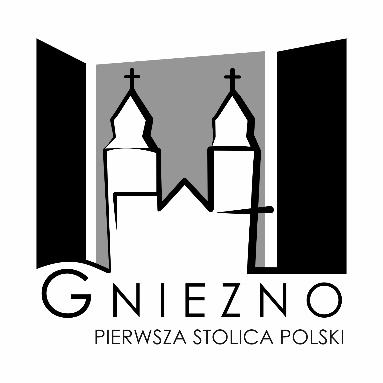 WAK.K. 0050.85.2019 ZARZĄDZENIE Nr 0050.85.2019PREZYDENTA MIASTA GNIEZNAz dnia 4 kwietnia 2019 r.w sprawie :  ogłoszenia wykazu nieruchomości przeznaczonych do użyczeniaDziałając na podstawie :									-  art. 30 ust.1 z dnia 8 marca 1990 r. o samorządzie gminnym (Dz. U. z 2018 r. poz.994 ze zm.)- art. 35 ust.1 i 2 ustawy z dnia 21 sierpnia 1997 r. o gospodarce nieruchomościami 
(t. j. Dz. U. z 2018 r. poz. 2204 ze zm.)- zarządzenia nr OR.0050.195.2016 Prezydenta Miasta Gniezna z dnia 17 lutego 2016 roku 
w sprawie określania stawek czynszu za dzierżawę nieruchomości stanowiących własność Miasta Gnieznozarządzam, co następuje:§1Przeznaczam do użyczenia na okres 3 lat:- nieruchomość stanowiącą własność Miasta Gniezna, położoną przy ul. Gajowej, ark. 83 oznaczoną jako działka nr 2/4 o pow. 0,3077 ha, zapisaną w księdze wieczystej pod oznaczeniem PO1G/00033661/6 z przeznaczeniem na tymczasowe boisko sportowe,- nieruchomość stanowiącą własność Miasta Gniezna, położoną przy ul. Gajowej, ark. 83 oznaczoną jako działka nr 1/10 o pow. 0,2834 ha, zapisaną w księdze wieczystej pod oznaczeniem PO1G/00033661/6 z przeznaczeniem na tymczasowe boisko sportowe,- nieruchomość stanowiącą własność Miasta Gniezna, położoną przy ul. Gajowej, ark. 83 oznaczoną jako działka nr 1/6 o pow. 0,5201 ha, zapisaną w księdze wieczystej pod oznaczeniem PO1G/00033661/6 z przeznaczeniem na tymczasowe boisko sportowe,  §2Wykaz podlega wywieszeniu na okres 21 dni na tablicy ogłoszeń w Urzędzie Miejskim 
w Gnieźnie oraz zamieszczeniu na stronie internetowej Urzędu Miejskiego w Gnieźnie. Informacje o wywieszeniu wykazu podaje się do publicznej wiadomości poprzez umieszczenie komunikatu w prasie lokalnej oraz na stronach internetowych Urzędu Miejskiego w Gnieźnie.§3Wykonanie Zarządzenia powierza się Dyrektorowi Wydziału Majątku Miasta Urzędu Miejskiego w Gnieźnie. §4Zarządzenie wchodzi w życie z dniem podjęcia.